Hlavní cenu Egona Ervína Kische získala publikace Měli odvahu žítPraha, 3. října 2019Historička Miroslava Poláková obdržela na slavnostním vyhlášení 28. ročníku Cen Egona Ervína Kische, které se uskutečnilo 25. září v Letohradě, hlavní cenu, a to za publikaci Měli odvahu žít: Odboj na Uherskobrodsku v letech 1939-1945. V roce 2018 ji vydalo Nakladatelství Academia. Kniha je výsledkem téměř třicetiletého vědeckého úsilí, se kterým se autorka věnovala získávání primárních pramenů k problematice odboje na území politického okresu Uherský Brod. Jde o první komplexní zpracování tématu za více než sedmdesát let uplynulých od konce druhé světové války. Téma je rozděleno podle časového sledu do šesti kapitol a svým rozsahem dosahuje téměř 800 stran. Vedle archivních materiálů kniha vychází i z ústních výpovědí více než 140 osob a svým obsahem je plně začleněna do celoprotektorátního dění. Součástí dvousvazkové publikace je více než 500 fotografií.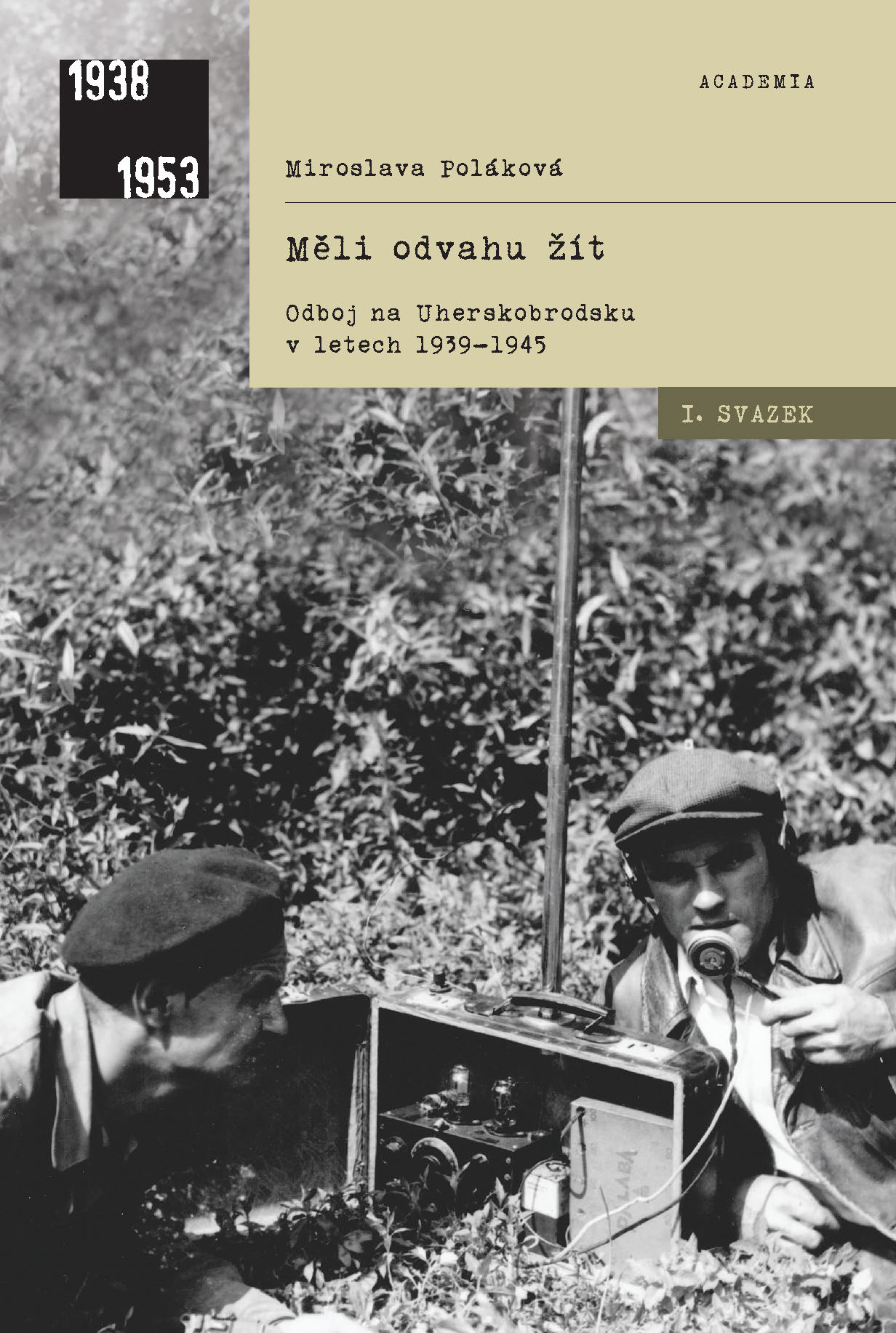 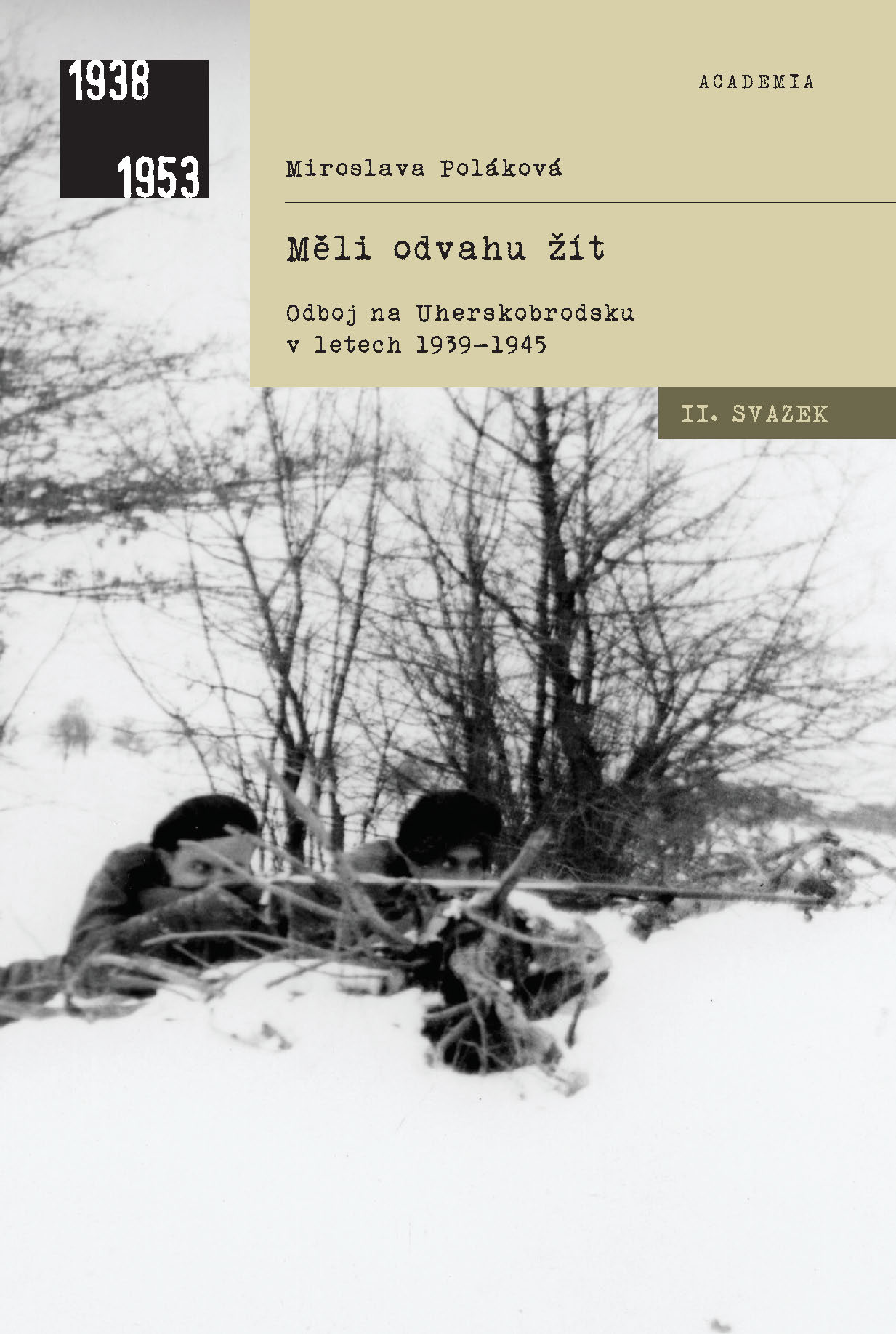 